, 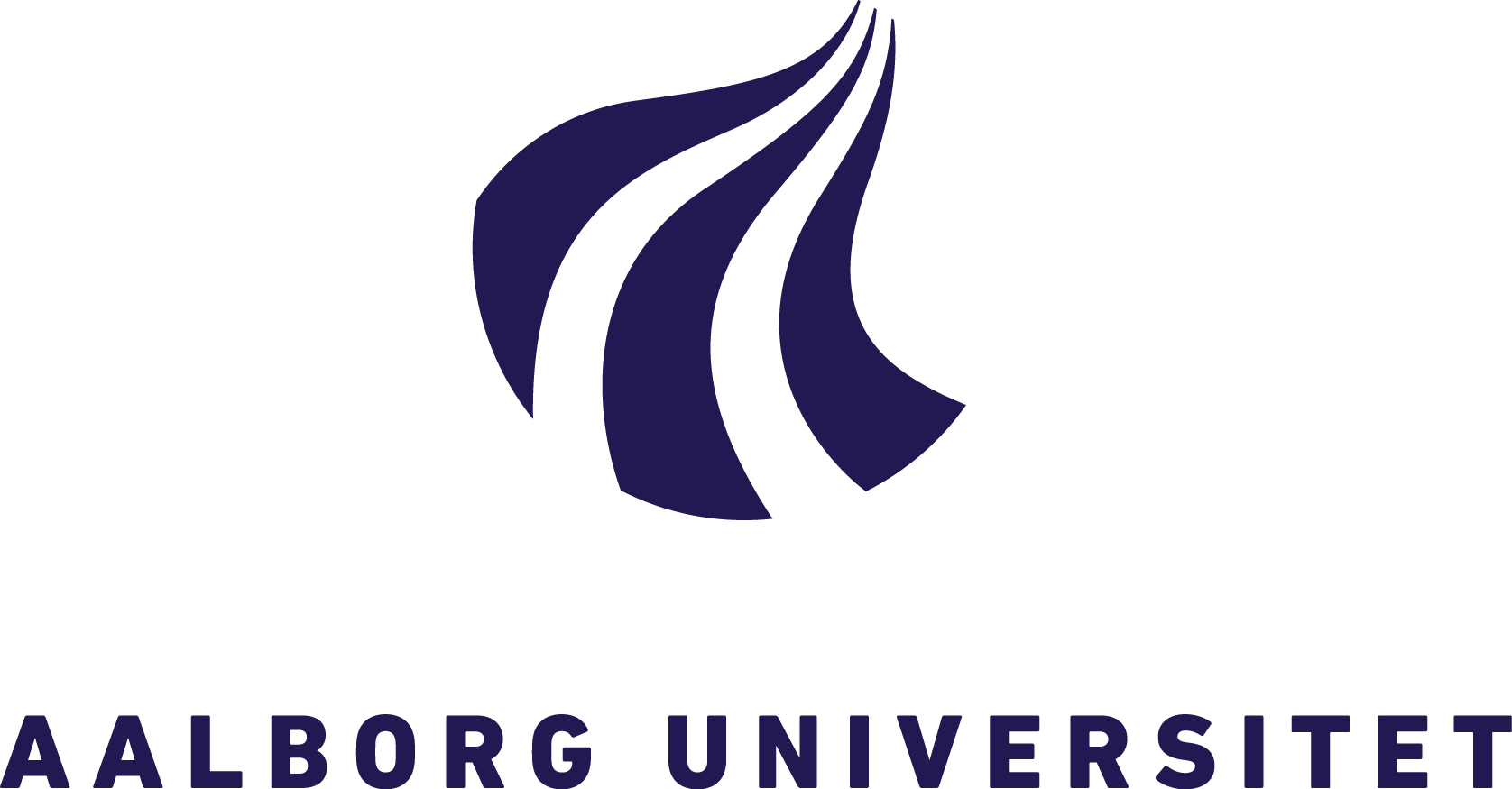 Konstituering af SN i forhold til nye studenterrepræsentanter (bilag1)Godkendelse af dagsordenFollow-up på beslutninger i studienævnet og nævnte punkter i referatet (det foreslås at vi bekræfter, at det er SN sekretæren der har denne arbejdsopgave).Orientering fra Psykologisekretariatet, herunder oversigt over antallet af (eller procentdelen af) to og tre timers slot i E 13 og F14.Antallet af (eksterne) praktikpladser på uddannelsen i Danmark for KANUK og PPSA. Intern praktik og forskningspraktik, (klinisk) praktik og forskningspraktik i udlandet. Opgaven som praktikkoordinator drøftes (herunder en præcisering af at praktikkoordinator varetager opgaven i forhold til praktik i forhold til KANUK og PPSA) og en drøftelse af minimum og maksimum pladser på de enkelte professionsprogrammer for optaget E 14 (bilag 2  fra prak. Koordinator)Udbud, styring af og gennemførelsen af undervisning på uddannelsen E14 og F15, herunder forslag om ændring i 3. semester modul samt 5 % besparelser i SN budgetterne. (bilag 3)Professionsprogrammernes evt. udstedelse af ”(praktik)diplomer”International koordinators notat: En diskussion af fremtidige muligheder og tilbud til udenlandske gæstestuderende der ønsker delvist eller helt at studere et semester på psykologi, Aalborg (bilag 4 fra Int koordinator)Generelle retningslinjer for dispensationer – en SN drøftelseSamarbejde med universitet i Brasilien (bilag 5 fra Morten)Arbejdsgruppen i forhold til akkreditering af psykologi i 2014 – diskussion af arbejdet, rammer m.v.Specialevejledere F 14 tildelingen, fremtidige principper og procedure (bilag 6) Nedenstående punkter nås kun evt.Opfølgning fra Klitgårdseminaret, samarbejde, VI-TA og opgaver (pkt. fra sidste SN møde)Nominering til udveksling- nordlys (pkt. fra sidste SN møde)Udvikling af nye uddannelser (pkt. fra sidste SN møde). oplæg fra TiaRevision af studiehåndbogenEvt.Konstituering af SN i forhold til nye studenterrepræsentanter (bilag1)SN formanden bød velkommen til de nye studenterrepræsentanter og foreslog en præsentationsrunde blandt alle medlemmer og øvrige deltagere i SN kredsen.Studienævnet konstituerede sig med ny næstformand fra studentersiden som blev Jonas Møller Pedersen.Godkendelse af dagsordenDet blev foreslået at pkt. 12 bliver flyttet op til pkt. 7. Punkterne bliver prioriteret således, at pkt. 7 er nu pkt. 12 og rækkefølgen rykkes et niveau.Dagsorden blev herefter godkendt.Follow-up på beslutninger i studienævnet og nævnte punkter i referatet (det foreslås at vi bekræfter, at det er SN sekretæren der har denne arbejdsopgave).Det blev forslået at SN sekretær, Lis Kragh, følger op på studienævnets beslutninger (som også skal fremgå af referatet) og efter mødet sender mail ud til de implicerede VIP, DVIP, TAP og dermed præciserer hvem der har ansvaret for at beslutninger kendes og følges til dørs med efterfølgende handling. Forslaget blev godkendt af SN.Orientering fra Psykologisekretariatet, herunder oversigt over antallet af (eller procentdelen af) to og tre timers slot i E 13 og F14.Elsebeth omdelte bilag til SN kredsen og redegjorde hermed for status for den faktuelle anvendelse af 3 timers slot for hhv. skemaplanlægningen af forår 2013, efterår 2013 og forår 2014 på Psykologi. Af oversigten fremgår det at de ”skæve” tider forekommer spredt hen over semestrene og i udpræget grad på 7. semester, hvor skemaplanlægningen er meget kompleks på grund af de mange sideløbende professions-programmer som er organiseret efter ”’skema’-Plan 1”.Det blev herudover nævnt, at der fra Rektoratet, Fakultetet og Teknisk forvaltnings side er blevet udstukket retningslinjer for hvordan vi på de forskellige uddannelser skal forholde os til anvendelse af 2 og eller 4 timers slot. Årsagen er at vi i videst muligt omfang skal sikre udnyttelse af lokalekapaciteten på KS 3, idet vi deler lokaler med andre uddannelser – hvilket er blevet påpeget på et tidligere SN møde af prodekan Jørgen Stigel – idet disse omkostninger vil gå fra uddannelserne – hvis lokalesituationen ikke benyttes/udnyttes optimalt. Hvis vi benytter 3 timers undervisning skal vi betale for 4 timers lokaleleje – det kan næppe forsvares i den nuværende økonomiske situation.Hanne nævnte, at en del af forklaringen på anvendelsen af 3 timers slot kunne være at det er blevet en vane og ikke nødvendigvis betinget af pædagogiske hensyn.SN formanden foreslog at punktet bliver drøftet og der tages en generel dialog i det faglige miljø og i VIP kredsen, f.eks. på et heldagslæremøde.SN formanden henstiller endvidere til, at der fremadrettet anvendes hhv. 2 og 4 timers slot, dog under hensyntagen til at f.eks. faglige og pædagogiske hensyn kan pege på andre ”skæve” slots, men SN understreger at der ligeledes foreligger et økonomisk incitament i forhold til at anvende 2 og 4 timers slot. Antallet af (eksterne) praktikpladser på uddannelsen i Danmark for KANUK og PPSA. Intern praktik og forskningspraktik, (klinisk) praktik og forskningspraktik i udlandet. Opgaven som praktikkoordinator drøftes (herunder en præcisering af at praktikkoordinator varetager opgaven i forhold til praktik i forhold til KANUK og PPSA) og en drøftelse af minimum og maksimum pladser på de enkelte professionsprogrammer for optaget E 14 (bilag 2 fra prak. Koordinator)Martin Führ er ikke længere praktikkoordinator og varetager dermed ikke længere arbejdet med at koordinere de eksterne praktikforløb for PPSA og KANUK på KA. Lena Lippke har stillet sig til rådighed og er blevet udpeget som praktikkoordinator for de ovennævnte eksterne praktikforløb.Der blev i SN kredsen drøftet forskellige langsigtede muligheder for organiseringen af de studerendes studieordningsforankrede (og lovpligtige) praktik og en længere drøftelse af notatet (bilag 2) fra Martin Führ, blandt andet i forhold til problemstillinger, herunder muligheden af fremadrettet at kunne bytte rundt på det eksterne praktikforløb (semestermæssigt). Lena deltog i SN mødet under dette punkt og orienterede om status på de manglende praktikpladser her og nu (det drejede sig om 2-3 studerende), samt at der fortsat arbejdes med at finde flere praktikpladser fremadrettet og vil i den sammenhæng benytte sig af de eksterne kontakter der allerede er i brug.Derudover efterlyste Lena en drøftelse af principperne omkring kravet om at der skal være en psykolog på praktikstedet der kan kvalitetssikre selve praktikforløbet, fordi praktikforløbet er en del af professionsuddannelsen. SN understregede at det er et krav og en fordring at der er en psykolog ansat på det pågældende praktiksted og at han/hun fungerer som praktikvejleder og endvidere blev betydningen understreget af at de studerende modtager løbende, regelmæssig supervision ude på praktikstederne.Hanne opfordrede til at psykologi arbejder videre med de gældende procedurer for praktikforløbene og efterfølgende får dem kommunikeret ud. Lena står i spidsen for dette arbejde. Med henblik på at fremme dette arbejde blev konklusion, at Lena tager initiativ til at der indkaldes til et møde med programlederne, skolelederen og studienævnsformanden for at få præciseret og kommunikeret, hvordan vi definerer ekstern praktik og intern praktik og hvilke opgaver der dermed påhviler programlederne med intern praktik mv. Programlederne har meldt ønsker tilbage til antallet af pladser på de enkelte programmer i forhold til efteråret 2014, men der er stadig lidt sonderinger om det endelige, men d.d. er status at der bliver tre store programmer med optil ca. 25 studerende: PPSA, KANUK, Culture, tre mellemstore programmer med optil ca. 15 studerende: Stress, Neuro, UK/V og to små programmer DCD og UK/B med 4 studerende.  Udbud, styring af og gennemførelsen af undervisning på uddannelsen E14 og F15, herunder forslag om ændring i 3. semester modul samt 5 % besparelser i SN budgetterne. (bilag 3)Hanne orienterede om sin tiltrædelse som skoleleder pr. 1.12.2013 og hendes tre møder med fakultetet, hvor disse møders indhold har omhandlet økonomi og besparelser.Derudover nævnte hun, at der er mange teknikaliteter omkring disse besparelser (se bilag 3) hvor timebevillingerne til studierne reduceres med 5 % - og samtidig har D-VIP været nævnt som en problematik, hvis der ikke er budgetteret med disse.SN formanden omdelte bilag med skitse til bemanding af semestrene for E14 og F15 til godkendelse og SN tilsluttede sig planerne. Der blev fra sekretariatet opfordret til en relativt kort deadline på ca. 14 dage med drøftelserne blandt øvrige og VG inden endelig fremsendelse til Institutlederen. (Ole sender til VG en af de første dage). International koordinators notat: En diskussion af fremtidige muligheder og tilbud til udenlandske gæstestuderende der ønsker delvist eller helt at studere et semester på psykologi, Aalborg (bilag 4 fra Int koordinator)SN drøftede indholdet i bilaget og hvad studiet kan etablere på kort sigt i forhold til opbygningen af tilbud til udenlandske gæstestuderende af f.eks. engelsksprogede moduler og der blev spurgt til om og hvordan indholdet af International Koordinators notat på nuværende tidspunkt er forankret i uddannelsens fagmiljøer – idet SN kan konstatere at der f.eks. pt ikke engang eksisterer et tilbud på fem ects moduler på bachelor studiet der gennemføres på engelsk og typisk også kun 10-15 ects på enkelte semestre på overbygningen.  På forespørgsel fra en studenterrepræsentant om evalueringen af undervisning gennemført på engelsk på 9. semester fortalte SN formanden herefter om dele af den seneste semesterevaluering fra 9. semester i efteråret 2013. Evalueringen fremstiller forskellige udsagn fra de studerende omkring hvordan undervisning på engelsk virker henholdsvis hensigtsmæssigt og uhensigtsmæssigt. Summeret virker det som om de studerende ønsker at dansksprogede forelæsere underviser på dansk og engelsksprogede forelæser underviser på engelsk.Konklusionen blev at diskussionen af fremtidige muligheder og tilbud til udenlandske gæstestuderende der ønsker delvist eller helt at studere et semester på psykologi, Aalborg først og fremmest bør drøftes ude i de enkelte fagmiljøer. Notatet tilbagesendes til Thomas sammen med SN’s referat, hvorefter Thomas kan vurdere om der skal tilføjes i notatet, evt. en revision af notatet. Når Thomas har haft lejlighed til at revurdere sender Thomas tilbage til sekretariatet. Sekretariatet sender herefter (det nye) notat frem til de enkelte miljøer, dvs. til socialpsykologi gruppen, personlighedspsykologi gruppen, PBL gruppen osv. på alle semestre samt til professionsprogramlederne. Miljøernes vurderinger indsamles og en samlet drøftelse i lærergruppen vil herefter finde sted.Samtidig vil SN bede Thomas Alrik Sørensen om at tænke videre og få skabt overblik over et mere struktureret og enkelt forløb mht. Internationalisering.Generelle retningslinjer for dispensationer – en SN drøftelsePunktet udskydes indtil nye generelle retningslinjer findes.Samarbejde med universitet i Brasilien (bilag 5 fra Morten)Morten Kattenhøj fra Niels Bohr projektet har fremsendt en aftale (bilag 5) der ønskes indgået mellem rektor på Universidade Federal da Bahia i Brasilien og rektor på Aalborg Universitet. Aftalen er allerede underskrevet fra universitetet i Brasiliens side og SN formoder at den er forelagt studienævnet for en udtalelse, men Studienævnet finder indholdet i aftalen meget svært at gennemskue, f.eks. hvorfor netop en henvendelse til SN på psykologi, idet aftalen fremstår som et ønske om en udvekslingsaftale af studerende mellem de to universiteter alment og ikke specifik i forhold til psykologi. SN har samtidig svært ved på det foreliggende grundlag, at vurdere de økonomiske implikationer af den foreliggende aftale. Et yderligere problem er, om vi pt har ressourcer til at tilbyde udenlandske studerende et udbytterigt ophold – vi har f.eks. ikke på nuværende tidspunkt engelsksprogede moduler på bachelorstudiet. Med den nuværende manglende præcisering af aftalens indhold og konsekvenser ser psykologi sig – på det foreliggende grudlag – ikke i stand til positive at kunne bakke op og understøtte, endsige vurdere aftalen.  Psykologi er naturligvis interesseret i – især på længere sigt – at indgå i frugtbart internationalt samarbejde, men vi skal i SN endvidere være opmærksom på den såkaldte balanceproblematik i forhold til hvilke udgifter der følger en evt. kommende udveksling.SN besluttede, at aftalen videresendes til international koordinator for at få udfoldet og udredt hvad denne aftale vil betyde rent økonomisk m.v. og samtidig bede IK indsamle en præcisering af aftalens betydning, da SN kredsen ikke på det foreliggende kan overskue konsekvenserne af aftalen her og nu og dermed heller ikke støtte aftalen. IK sender denne præcisering tilbage til SN for en drøftelse så hurtigt som muligt. Specialevejledere F 14 tildelingen, fremtidige principper og procedure (bilag 6) SN formanden gennemgik ovennævnte procedure og principper for tildelingen af specialevejledere og bad SN forholde sig til speciale regler og ønsker i forhold til én bestemt vejleder – da der skal være lige vilkår for alle studerende.Konklusionen blev at der henstilles til at VIP som minimum melder sig til som specialevejleder – ellers får man ikke tildelt den rolle.Aftaler kan ikke indgås – derfor kan der sagtens foregå en dialog - mellem en specialevejleder og studerende.Arbejdsgruppen i forhold til akkreditering af psykologi i 2014 – diskussion af arbejdet, rammer m.v. Hanne orienterede om opgavernes tidsplan og at medlemmerne der skal udføre arbejdet i den af SN nedsatte arbejdsgruppe nu er på plads. Arbejdet har Einar fra VIP- og fra studentersiden tidligere næstformand Tobias Holst samt tovholder i sekretariatet AC-fuldmægtig Andrea Dosenrode, herudover inddrages øvrige ressourcepersoner fra VIP og DVIP, herunder professionsprogramledere m.v.Der vil komme et udkast fra skolen den 5. marts, hvor der har været møde i den interne gruppe. Andrea fremsender de dokumenter som akkrediteringsgruppen har modtaget fra fakultetet.Professionsprogrammernes evt. udstedelse af ”(praktik)diplomer”Punktet flyttes til næste SN møde------------------------------------------------------------------------------------------Nedennævnte punkter nåede SN ikke at behandleNedenstående punkter nås kun evt.Opfølgning fra Klitgårdseminaret, samarbejde, VI-TA og opgaver (pkt. fra sidste SN møde)Nominering til udveksling- nordlys (pkt. fra sidste SN møde)Udvikling af nye uddannelser (pkt. fra sidste SN møde). oplæg fra TiaRevision af studiehåndbogenEvt.Intet til punktet.Godkendt den 06.03.14 Dagsorden – Studienævnsmøde – onsdag 12.2.2014 kl. 09.30-12.00 lokale 2.117 KST 3 Referat – Studienævn 12.2.2014NavnTil stedeAfbud fra:ReferentAktion /ansvarligStudienævn:VIP repræsentanter:Ole Michael Spaten (studienævnsformand) – (Ole)xTia Hansen – (Tia) xMariann B. Sørensen – (Mariann)xBendt Torpegaard Pedersen – (Bendt)xSuppleanter:Thomas Szulevicz (Thomas) xSvend Brinkmann – (Svend)xStudenterrepræsentanter:Jonas Møller Pedersen – (Jonas) næstformandxHelle Raj Buchholtz Hansen – (Helle)xClaudia Gallas – (Claudia)xJesper Grønhøj Corneliussen – (Jesper)xStudenter suppleanter:Tobias Haastrup Holst – (Tobias)) 1 suppleant xThomas Schjødt Terkildsen – (Thomas) 2 suppleantNiclas Kristensen – (Niclas)xRasmus Halskov – (Rasmus)xReferent:Lis Kragh (SN -sekretær) – (Lis)xxObservatører:Hanne Dauer Keller (skoleleder) (Hanne)xKathrine Vognsen (skolesekretær) (Kathrine) xAnnette Christensen (sekretær)(Annette)  xElsebeth Bækgaard (sekretær) (Elsebeth) xAndrea Dosenrode (udd. koordinator) (Andrea)xMarianne Døssing JensenxStinna Svejstrup xNanna Duus x